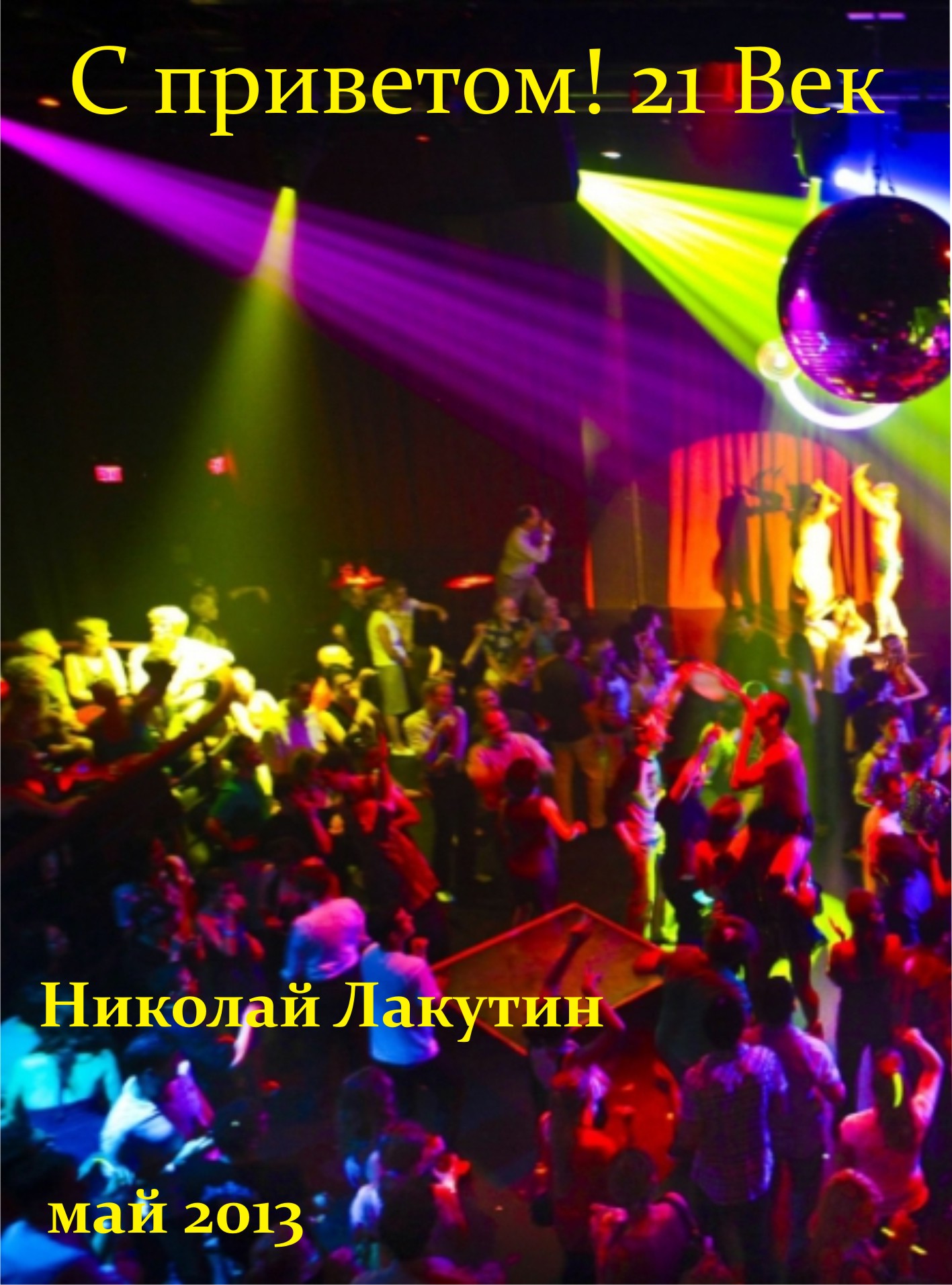 Эх, хорошо!!!… мерцание огней ночного клуба, вокруг такие красивые, милые люди, что не жить.… Всё-таки, жизнь прекрасная штука, без сомнений. Музыка качает, девушки танцуют, друзья улыбаются, бокалы не пустует…. ЖИВЁЁЁЁЁЁЁЁЁЁЁЁЁЁЁЁЁЁЁЁЁЁЁЁЁЁЁМ!!!!!!!!!!!!!      Уже две минуты как я отключил будильник и сижу в полусонном состоянии на кровати, внимательно изучая пальцы ног. Чего я больше хочу – кофе или чай? Или посчитать всё же, сколько там пальцев на ногах? Должно быть десять, а у меня по самым скромным подсчётам не меньше восемнадцати… брееееееееееед.Так, чай? Чай надо заваривать, а кофе залил кипятком и можно пить. Но чай как то, наверное, мне сегодня больше к душе, или нет, кофе. Или чай? Или кофе? - «Блиииииииииин, башка трещит» - в голову потихоньку приходит воспоминания вчерашнего вечера. - «Жизнь де…мо, все бабы твари, солнце – ё…..ный фонарь….»  Взглянув на будильник, понимаю, что прошло уже больше трёх минут моих душевных переживаний, а толку никакого. - «Любопытно, там «на верху» уже всё спланировали? Судьбой уже предрешено, что же я всё-таки буду пить этим сраным утром? Долбаный чай? Или тошнотворный кофе?  Возможно, предрешено, тогда чего я тут дискутирую сам с собой, возьму то, что первое попадёт на глаз, и поставлю точку на этом вопросе».   С трудом добравшись до кухни, вяло перешагивая с ноги на ногу, и стыдливо пряча взор от бьющих по глазам лучей солнца, сконцентрировавшись и взяв себя в руки, принимаю наисложнейшее решение в пользу рассола. - «………гм..гм…гм…гм… аахххххххххххх…..А не такой уж и ё…..ный фонарь наше славное солнышко….  » - отпив пол банки, прихожу в душевное равновесие. - «Так! С чего начать?»***А начать стоило бы с вопроса как жить дальше! Проводить максимально хорошо вечера в клубах, в результате чего максимально плохо проходит утро – это занятно, но есть подозрения, что я всё же родился не для этого. Тогда для чего?   - «Позвоню подруге. Какой-нибудь. Вот вчера познакомились, отлично, стоп. Нет, мы оба знаем, с чего начнётся разговор, и чем он закончится, устал, не хочу. Позвоню друзьям.… Не берут трубку. Ну да. Они вчера выхлестали ещё больше меня, ясно же отсыпаются. Ну что, тогда матери позвоню.… Нет. Звонить домой только потому, что звонить больше не кому – тоже не правильно как-то, хотя там всегда рады моему звонку, даже если он носит формальный характер».  Включив какой-то канал на TV, тщательно задёрнув шторы и смотря куда-то в сторону, ловя себя на том, что я завис, хочется разобраться во всём. Но не сейчас. Но когда? - «И почему каждое утро меня одолевают всякие нудные мысли.…Хоть бы кто позвонил, в гости бы пришёл, поговорили хоть, может, отлегло бы…»  В таком темпе я живу уже шесть лет. Девушка, за которую собирался выйти замуж, меня бросила. Вероятно, потому что я пьянствовал и нещадно изменял ей. Детей пока не нажил, и, по всей видимости, уже не наживу, не смогу жить по-другому. Друзья, которые меня окружают на работе и в клубе – периодически меняются, ненадолго задерживаясь в памяти. На съёмную квартиру иногда наскребаю сам, иногда беру у предков. А всё что зарабатываю – спускаю по вечерам в шумных тусовках. Живу, в общем, по полной.…  Не жалею. Общаясь со школьными друзьями, я понимаю, что так жить, как живут они я бы не смог. Ну что это такое? С утра до вечера работа, суета по всевозможным кредитам, дети, пелёнки, у кого-то уже школьные собрания,  уроки. На кружок увези, потом привези. И сиди перед теликом до тех пор, пока жена не выйдет из спальни со словами:- «Заснул, пойдём?»Фу, скукотища. А у меня? Столько чумавейших фоток в социальных сетях, столько «лайков», столько друзей в списках различных сетей. Я за любой кипишь, я не сижу на месте, двигаюсь, че - кого… Я дышу полной грудью… временами – парю… просто порхаю… и, наверное, буду парить, пока не загнусь. Подойдя к зеркалу в ванной, и умыв лицо холодной водой ловлю себя на мысли, взирая в скорбное отражение:- «Почему-то эта парящая жизнь меня не радует. То есть радует, конечно, своей независимостью, обезбашенностью и свободой действий, но всё чаще меня посещает мысль, что я никому на этом свете на…. ен не нужен. И это меня беспокоит».  Освежившись ещё раз из крана, ухожу на балкон. Солнце уже не так сильно бьёт по глазам и озаряет своим тёплым светом лица прохожих. - «Все такие занятые, все при делах.… Один я как …»И вроде бы развернуться и закрыть за собой балконную дверь, а уходить не хочется… и словно какой-то голос говорит внутри меня – «Ты посмотри, посмотри…».И я начинаю смотреть, всматриваться и прикидывать…- «Так…, вон две подруги, ну конечно, на кого бы ещё мог устремиться мой взор. Они идут, как будто бы легко и непринуждённо. Наверное, подруги. Вероятно лучшие. Стало быть - соперницы. Ну да, судя по воодушевлённым лицам и интенсивности общения, с периодическими выкриками они говорят не о покупках, сделанных с обеих сторон в минувшие выходные, а о парнях. Впрочем, может даже об одном парне. Наверное, об одном, потому что сквозь их весёлый смех и дружелюбные улыбки читается нотка завести, осторожности и грани. Ну да Бог с ними.    Так, ну здесь всё понятно, рабочий класс топает на обеденный перерыв вон с того заводика. Пожрут, поржут и снова к станочку. Ничего интересного.   Пенсионеры, ну куда без них. Сидят на лавочках, косточки перемывают таким как я, ну да благо у них тем на повестке дня много.  Что ещё? А ещё машины, киоски, остановки, потоки людей, дневная суета.… Хочу ли я видеть себя в этом потоке? В этой суете? Вообще любопытно было бы взглянуть одним глазком на то, что уготовила мне судьба. Что будет дальше? Продолжение банкета? Или я всё-таки сойду на одной из остановок с этого поезда праздной жизни. Что это будет за остановка, когда она будет и будет ли. Вообще интересно, куда этот поезд едет? К чему я приду, не сойдя в нужный момент на конкретной станции.… Ведь в этом поезде я еду не один. Стало быть, в теме множество судеб, направленных по схожему маршруту. Для чего-то этот маршрут мне дан, так же как и им, и он меня вполне устраивает. Нет, пожалуй, теперь уже устраивал, до определённого момента, и этот момент настал».***  Вернувшись в комнату, выключив телевизор и освободив оконный проём от плотных штор, я вдруг увидел, что в моей съёмной квартире всё не так. Не то чтобы бардак или чего-то где-то не хватает. Дело в другом. Меня вдруг стало всё здесь давить и создавать дискомфорт. Взглянув на диван – я наполняю сознание воспоминаниями всех тех, кто его опробовал вместе со мной, а порой и без меня. Войдя на кухню – тут же встаёт перед глазами картина различных друзей с бутылкой в руке и я рядом с двумя за дружеской беседой того, о чём не вспомнится на следующее утро. Ванная – лучше не вспоминать, что здесь происходило, чуть - ли не каждое утро после вечерних посиделок и тус. Даже в двух метровом коридоре нашлось место воспоминанию, неоднократных встреч рассвета, объясняющихся отсутствием физической возможности доползти до кровати в какой-нибудь особенный вечер встреч. И таких вечеров на моей памяти не мало.   Сегодня же займусь поиском нового жилья, где всё будет по-другому. Не знаю как, но как-то иначе. Завтра заеду к родителям, в среду навещу сестру. А позже, как-нибудь после работы позвоню своей.… Хотя, наверное.… Давно уже не моей девушке.- «Как всё-таки славно, что этим утром мне никто не позвонил, не написал, не позвал, иначе я бы всяко - разно уже был где-нибудь с кем-нибудь зачем-нибудь.… Наверное, судьба».  И утром следующего дня на работе меня встречали как-то не так, как прежде. Я был одет в тот же костюм, с той же коротковатой стрижкой, ну, правда выбрит чуть получше, чем может быть в любой другой понедельник, и без запаха перегара. Но коллеги отмечали другой взгляд, походку и манеру общения. А я всего этого не замечал и не акцентировал внимания на приобретениях. Я просто решил всё изменить в своей жизни и незамедлительно начал это делать.  Никогда раньше мне не приходилось слышать от секретарши босса: - «Отлично выглядишь, приятно глазу».  Не часто слышал от коллег:- «Поздравляю с прекрасной сделкой, дружище».  И уж совсем никогда прежде не слышал от своего начальника:- «Поздравляю Вас с повышением, надеюсь, новая должность не сбавит темп прекрасной работоспособности и достижения новых вершин».  И в один из солнечных субботних дней, я набрался смелости и позвонил человеку, который был мне дорог, и любим вопреки всем своим ошибкам шестилетней давности.   И, как не странно, девушка взяла трубку с интонацией понимания того, кто ей звонит, и, тем не менее, она взяла трубку и сказала:- «Привет»- «Здравствуй»И в тёплом дружеском разговоре я узнал о том, что моя бывшая девушка была замужем три с половиной года, и развелась чуть меньше года назад, и сейчас живёт одна и не знает, куда двигаться дальше. И после сорокаминутного разговора по телефону в одну неловкую паузу я, наконец, спросил:- «Может нам стоит попробовать заново? С чистого листа? Я многое понял. Я стал другим человеком. Я по-прежнему тебя люблю».И услышал сквозь плач:- «… я ждала тебя шесть лет…»